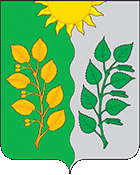 АДМИНИСТРАЦИЯСЕЛЬСКОГО ПОСЕЛЕНИЯ СУХАЯ ВЯЗОВКАМУНИЦИПАЛЬНОГО РАЙОНА ВОЛЖСКИЙСАМАРСКОЙ ОБЛАСТИПОСТАНОВЛЕНИЕот 10.02.2023 г. № 11аОб организации работы наблюдательного поста во время пропуска весенне-летних паводковых вод на территории сельского поселения Сухая Вязовка муниципального района Волжский Самарской областиВ соответствиями с положениями Федерального Закона от 21.12.1994 года №68-ФЗ « О защите населения и территорий от чрезвычайных ситуаций природного и техногенного ихарактера», Федерального Закона от 06.10.2003 №131-ФЗ «Об общих принципах организации местного самоуправления в Российской Федерации», руководствуясь Уставом сельского поселения Сухая Вязовка муниципального района Волжский Самарской области, в целях своевременной подготовке к весенне-летнему паводковому периоду, уменьшения рисков возникновения чрезвычайных ситуаций, снижения возможного ущерба и обеспечения безопасности населения сельского поселения, Администрация сельского поселения Сухая Вязовка муниципального района Волжский Самарской областиПОСТАНОВЛЯЕТ:Определить место за наблюдением пропуска паводковых вод в районе моста, соединяющего село Сухая Вязовка и село Березовый Гай, и утвердить его как наблюдательный пост.Утвердить график дежурства, с указанием должностных лиц и их номеров телефонов, предоставить в ЕДДС муниципального района Волжский (Приложение 1)Разработать и утвердить инструкцию наблюдательного поста (Приложение 2).Ответственным назначить Сосновскую Ольгу Владимировну.В период пропуска весенне-летних паводковых вод, ежедневно докладывать в ЕДДС муниципального района Волжский, об уровне воды, а так же об обстановке внутри населенных пунктов сельского поселения Сухая Вязовка с 6.45 до 7.30 и с 15.30 до 16.30 по телефону 264-16-05, и на электронный адрес ЕДДС района. При неблагоприятном развитии паводка информацию давать немедленно и далее – через каждые 3 часа.      5. В период интенсивного развития паводка (в угрожаемый период) организовать работу наблюдательного поста с круглосуточным наблюдением за состоянием и уровнем воды в реке Чапаевка, прудах и водохранилищах, расположенных на территории сельского поселения Сухая Вязовка муниципального района Волжский Самарской области     6.  Постановление № 11 от 10.02.2022 года считать утратившим силу.7. Опубликовать настоящее Постановление на официальном сайте Администрации сельского поселения Сухая Вязовка (www.suhaya-vyazovka.ru).8.  Контроль за исполнением данного распоряжения оставляю за собой.Глава сельского поселения Сухая Вязовка                                                                        муниципального районаСамарской области                                                                           С.А. ПетроваПриложение 1к ПостановлениюАдминистрациисельского поселения Сухая Вязовкамуниципального района ВолжскийСамарской областиот  10.02.2023 г. № 11аГрафик дежурстваответственных должностных лиц Администрациисельского поселения Сухая Вязовкана паводковый период 2023 г.Ознакомлен:                                                                Ознакомлен:____________ О.В. Сосновская                                  ___________ С.А. Петрова       «10 »  февраля  2023 г.                                                    «10 »  февраля  2023 г.Приложение 2к ПостановлениюАдминистрациисельского поселения Сухая Вязовкамуниципального района ВолжскийСамарской областиот 10.02.2023 г. № 11аИнструкциянаблюдательному постуОсуществлять постоянный контроль за развитием паводковой обстановки на реках и водоемах (водохранилищах и прудах), расположенных на подведомственной территории.Особое внимание обращать на образование ледовых заторов.Каждый четный час докладывать главе сельского поселения складывающуюся паводковую обстановку.При неблагоприятном развитии паводка (резкий подъем воды, образование ледового затора, подтопления населенного пункта) немедленно докладывать главе поселения и дежурному диспетчерской службы. Глава сельского поселения Сухая Вязовка 89178118223ДДС сельского поселения Сухая Вязовка 89170138237ДДС муниципального района Волжский 264-16-05№ п/пДень неделиФ.И.О. дежурного№ телефона1.ПонедельникСосновская Ольга Владимировна998-89-22891701382372.ВторникСосновская Ольга Владимировна998-89-22891701382373.СредаСосновская Ольга Владимировна998-89-22891701382374.ЧетвергПетрова Светлана Александровна998-89-47891781123385.ПятницаПетрова Светлана Александровна998-89-47891781123386.СубботаПетрова Светлана Александровна998-89-47891781123387.ВоскресеньеСосновская Ольга Владимировна998-89-2289170138237